г. Петропавловск-Камчатский                                                  «22» марта 2019 годаВо исполнение Указа Президента Российской Федерации от 07.05.2018 № 204 «О национальных целях и стратегических задачах развития Российской Федерации на период до 2024 года», постановления Правительства Российской Федерации от 30.12.2018 № 1759 «О внесении изменений в государственную программу Российской Федерации «Содействие занятости населения», распоряжения Правительства Российской Федерации от 30.12.2018 № 3025-р, приказа Министерства труда и социальной защиты Российской Федерации от 01.03.2019 № 131 «Об утверждении типовых рекомендаций по реализации мероприятий по организации профессионального обучения и дополнительного профессионального образования граждан предпенсионного возраста на период до 2024 года, а также по составлению перечней наиболее востребованных профессий на региональных рынках труда для обучения граждан предпенсионного возраста» и в целях реализации мероприятий по профессиональному обучению и дополнительному профессиональному образованию граждан предпенсионного возраста ПРИКАЗЫВАЮ:1. Утвердить методические рекомендации по реализации мероприятий по организации профессионального обучения и дополнительного профессионального образования граждан предпенсионного возраста в Камчатском крае.2. Краевым государственным казенным учреждением центром занятости населения Камчатского края использовать в практической работе методические рекомендации по реализации мероприятий по организации профессионального обучения и дополнительного профессионального образования граждан предпенсионного возраста в Камчатском крае, утвержденные настоящим приказом.3. Контроль за исполнением настоящего приказа оставляю за собой.Руководитель Агентства                                                                            Н.Б. НиценкоСОГЛАСОВАНО:Заместитель руководителя                    ____________________ О.В. ЛеушинаНачальник отдела контрольно-правового регулирования и административного управления	     ____________________ О.В. ЯковенкоНачальник отдела активной политики занятости             ______________________ Е.В. МаркинаШестко Виктория Николаевна +7(4152) 42-79-91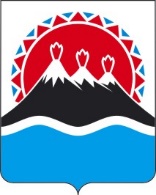 АГЕНТСТВО ПО ЗАНЯТОСТИ НАСЕЛЕНИЯИ МИГРАЦИОННОЙ ПОЛИТИКЕ КАМЧАТСКОГО КРАЯПРИКАЗ № 90Об утверждении методических рекомендаций по реализации мероприятий по организации профессионального обучения и дополнительного профессионального образования граждан предпенсионного возраста в Камчатском крае 